01.11.2021  №24Копiшча										КопищеСостоит на учете 163 члена профсоюзов.Присутствуют на собрании  120  членов профсоюза.Отсутствуют по уважительной причине (отпуск, болезнь, командировки) 43 чел.Председательствующий – Лавренова Т.В.Члены президиума: Уманец Т.А.;    Шиврина Е.О.;    Хромец Н.Н;    Ванецкая О.И.;    Янкович С.В.Секретариат (секретарь) Жуковская А.М.Повестка дня:О выполнении решений вышестоящих профсоюзных органов. Отчет о работе профкома первичной профсоюзной организации ГУО «Средняя школа №1 д.Копище» за период с 01.11.2020 по 01.11.2021Отчет о работе ревизионной комиссии первичной профсоюзной организации ГУО «Средняя школа №1 д.Копище» за период с 01.11.2020 по 01.11.2021ГОЛОСОВАЛИ:  «за» — 100 чел.,		«против» – 0 чел.,		«воздержался» — 0 чел.Регламент собрания для доклада по первому вопросу до 30 минут;для доклада по второму вопросу до 10 минут;для выступлений в прениях до 5 минут;для заключительного слова и ответов на вопросы до 5 минут;для справок до 5 минут.ГОЛОСОВАЛИ: «за» — 100 чел.,		«против» – 0 чел.,		«воздержался» — 0 чел.СЛУШАЛИ: председателя ППО Уманец Т.А.О выполнении решений вышестоящих профсоюзных органов (доклад (информация).СЛУШАЛИ: председателя ППО Уманец Т.А.Отчет председателя профкома первичной профсоюзной организации ГУО Средняя школа №1» Уманец Т.А.  о работе профкома за период с 01.11.2020 по 01.11.2021.СЛУШАЛИ: председателя ревизионной комиссии Хромец Н.Н.Отчет  председателя ревизионной комиссии первичной профсоюзной организации ГУО «Средняя школа №1 д.Копище» Хромец Н.Н о работе ревизионной комиссии за период с 01.11.2020 по 01.11.2021. ВЫСТУПИЛИ:Директор ГУО «Средняя школа №1 д.Копище» Шиврина Е.О. Екатерина Олеговна сообщила о работе профсоюзного комитета школы по укреплению социального партнерства. Она сказала, что председатель профкома Уманец Т.А. принимает активное участи в обсуждении вопросов, связанных с улучшением условий труда сотрудников школы. Ванецкая О.И.      Ольга Ивановна сообщила о работе профсоюзного комитета в направлении оздоровления сотрудников школы. Она объяснила присутствующим, что о своем здоровье нужно заботиться и не упускать шанс по оздоровлению, который предлагают санатории Федерации профсоюзов.Янкович С.В.Светлана Викторовна рассказала о работе профкома с молодыми специалистами. С первых дней работы профсоюзный комитет принимает активное участие в жизни молодежи – им разъясняются некоторые пункты Коллективного договора, а также их права и обязанности. Разъясняется Положение о премировании, возможности постановки на учет нуждающихся в улучшении жилищных условий и многое другое. ПОСТАНОВИЛИ:1.1. Признать работу профсоюзного комитета за 2020-2021 год удовлетворительной.       1.2. Продолжить выполнение Программ деятельности Федерации профсоюзов Беларуси, Белорусского профессионального союза работников образования и науки на 2020-2025 годы, решений очередных пленумов ФПБ, Центрального и Минского областного комитетов отраслевого профсоюза.       1.3. Усилить работу по сохранению профсоюзного членства, недопущению немотивированного выхода из профсоюза.1.4. Активизировать работу общественных инспекторов по охране труда, рассматривать итоги их работы ежеквартально.1.5. Организовать взаимодействие с ТЭУП «Беларустурист» и «Белпрофсоюзкурорт».1.6. Не допускать во взаимодействии с нанимателем невыполнения норм коллективного договора учреждения, обеспечивать анализ выполнения норм коллективного договора не реже 2 раз в год.1.7. Вовлекать в работу профсоюзного комитета молодежь для формирования у них положительного имиджа профсоюзного движения.1.8. Информировать членов первичной профсоюзной организации об актуальных и приоритетных направлениях деятельности всех профсоюзных структур.1.9. Направлять информацию о работе организации, заслуживающую общественного внимания и пропагандирующую деятельность профсоюза, в областной комитет отраслевого профсоюза.Голосовали: «за» – 100 чел.,		«против» – 0 чел.,		«воздержался» — 0 чел.3. СЛУШАЛИ: Хромец Н.Н, председателя ревизионной комиссииОтчет о работе ревизионной комиссии (ревизора) за 2020-2021 годыПОСТАНОВИЛИ:  3.1. Утвердить отчет ревизионной комиссии (ревизора)Голосовали: «за»  – 120 чел.,		«против» – 100 чел.,		«воздержался» — 0 чел.Замечаний, предложений по работе собрания не поступало.Председатель		                     _________________________________                                                                                             (подпись, инициалы, фамилия)Секретарь 		                               ___________________________________                                                                                              (подпись, инициалы, фамилия)Председатель собрания ___________           Т.А.Уманец                                           (подпись)                 (И.О.Ф)Секретарь собрания       ___________           А.М.Жуковская                                           (подпись)                     (И.О.Ф)БЕЛАРУСКІ ПРАФЕСІЙНЫ САЮЗ РАБОТНІКАЎ АДУКАЦЫІ І НАВУКІпярвічная прафсаюзная арганізацыя дзяржаўнай установы адукацыі «Средняя школа №1 д.Копище» ПРАТАКОЛ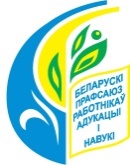 БЕЛОРУССКИЙ ПРОФЕССИОНАЛЬНЫЙ СОЮЗРАБОТНИКОВ ОБРАЗОВАНИЯ И НАУКИпервичная профсоюзная организация государственного учреждения образования «Средняя школа №1 д.Копище» ПРОТОКОЛ